      COMUNE DI PALADINA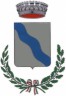                  Provincia di BergamoL’Amministrazione Comunale distribuirà ai cittadini ed ai titolari di aziende, negozi ed imprese con sede sul territorio comunale di Paladina il nuovo calendario comunale insieme ai sacchi per la raccolta differenziata dei rifiuti accompagnati dal calendario della raccolta settimanale.Dal giorno 27 Dicembre al 31 Dicembre 2022Dal giorno 2 Gennaio al 5 Gennaio 2023il giorno 9 Gennaio 2023Verrà allestito un punto di consegna presso la sede del Municipio, nella ex sala civica al piano terra, dove il tutto potrà essere ritirato gratuitamente nei seguenti orari:Da LUNEDI’ a SABATO dalle ore 9.00 alle ore 12.00Nelle giornate di  Giovedì 29/12 – Lunedì 02/01 e Giovedì 05/01 sarà possibile il ritiro anche nel pomeriggio dalle ore 16.00 alle ore 18.00Per poter ritirare il materiale occorre presentarsi muniti del documento d’identità.E’ possibile il ritiro dei sacchi per conto di terzi con l’apposita delega scritta sottostante.Si invita la cittadinanza ad usufruire di questo servizio appositamente dedicato